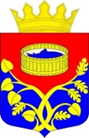 Ленинградская областьЛужский муниципальный районСовет депутатов Лужского муниципального районачетвертого созываРЕШЕНИЕот  27 сентября  2022   № 161О даче согласия на передачу недвижимогоимущества из государственной собственностиЛенинградской области в собственностьмуниципального образования Лужскиймуниципальный район Ленинградской области         На основании обращения Ленинградского областного комитета по управлению государственным имуществом от 19.07.2022  № 15-6960/2022 и в соответствии с требованиями Федерального закона от 06.10.2003 № 131-ФЗ «Об общих принципах организации местного самоуправления в Российской Федерации» (с изменениями), Совет депутатов Лужского муниципального района РЕШИЛ:         1. Дать согласие на передачу объектов недвижимого имущества из государственной собственности Ленинградской области в собственность муниципального образования Лужский муниципальный район Ленинградской области согласно приложению.         2.  Контроль за исполнением решения возложить на постоянную депутатскую комиссию по комплексному социально-экономическому развитию района, вопросам законности и правопорядка.Глава Лужского муниципальногорайона, исполняющий полномочияпредседателя совета депутатов                                                           А.В. Иванов                                                                                                          УТВЕРЖДЕН                                                                               решением Совета депутатов                                                                       Лужского муниципального района                                                                                     Ленинградской области                                                                                 от 27 сентября  2022г. № 161                                                                                                         (Приложение)ПЕРЕЧЕНЬ           объектов недвижимого имущества, предлагаемого к передаче           из государственной собственности Ленинградской области в           собственность муниципального образования Лужский                  муниципальный район Ленинградской области№ п/пНаименование объектов недвижимостиАдрес объектов недвижимости/объект культурного (да/нет)Общая площадь, кв.мКадастровый номер1.Нежилое здание (Здание больницы)Ленинградская область, Лужский район, Толмачевское городское поселение, п. Толмачево, ул. Вокзальная, д.1544,347:29:0202007:3752.Нежилое здание (Хозяйственный корпус с подвалом)Ленинградская область, Лужский район, Толмачевское городское поселение, п. Толмачево, ул. Вокзальная, д.1111,347:29:0202007:3833.Земельный участокЛенинградская область, Лужский район, Толмачевское городское поселение, п. Толмачево, ул. Вокзальная, д.1538047:29:0201008:98